Glasbena umetnost 23.3.2020 – 27.3.20201. Pesem: MALI ZVONČEKMali zvonček se je zbudil –v krogu čepiš, roki imaš spuščeni na tla, iz tega položaja se dviguješ in preteguješ,očke trudne si pomel – pomaneš si oči, da bi bratce vse prebudil – vstaneš z iztegnjenimi rokami,kar zvoniti je začel – z dlanmi strseš/zvonišrefren bim, bim….https://www.youtube.com/watch?v=H0FdAvksadU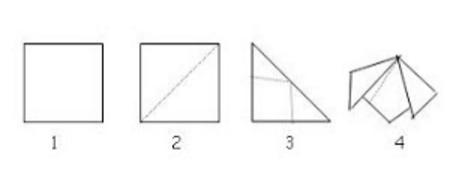 2. Poslušanje: A. VIVALDI – POMLADPozorno poslušajo odlomek iz 1. stavka Pomladi iz Štirih letnih časov A.Vivaldija. Ob poslušanju skladbe likovno ustvarjajo.Ob poslušanju skladbe gibalno ustvarjajo.Kaj se dogaja v tem letnem času? Kakšna dela opravljajo ljudje? Kakšno je vreme, narava? Kaj delajo živali? Kaj se dogaja z drevesi? skladatelj Antonio Vivaldi napisal skladbo z naslovom Pomladhttps://www.youtube.com/watch?v=mFWQgxXM_b8